基本信息基本信息 更新时间：2024-05-10 20:41  更新时间：2024-05-10 20:41  更新时间：2024-05-10 20:41  更新时间：2024-05-10 20:41 姓    名姓    名刘兆宇刘兆宇年    龄21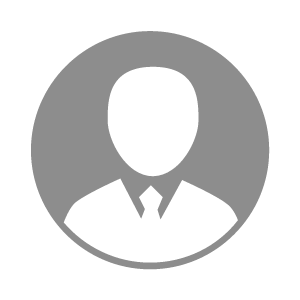 电    话电    话下载后可见下载后可见毕业院校黑龙江省农业职业技术学院邮    箱邮    箱下载后可见下载后可见学    历大专住    址住    址期望月薪5000-10000求职意向求职意向牛病专家,养牛技术员,实习生牛病专家,养牛技术员,实习生牛病专家,养牛技术员,实习生牛病专家,养牛技术员,实习生期望地区期望地区不限不限不限不限教育经历教育经历就读学校：黑龙江农业职业技术学 就读学校：黑龙江农业职业技术学 就读学校：黑龙江农业职业技术学 就读学校：黑龙江农业职业技术学 就读学校：黑龙江农业职业技术学 就读学校：黑龙江农业职业技术学 就读学校：黑龙江农业职业技术学 工作经历工作经历工作单位：小刘兽药店 工作单位：小刘兽药店 工作单位：小刘兽药店 工作单位：小刘兽药店 工作单位：小刘兽药店 工作单位：小刘兽药店 工作单位：小刘兽药店 自我评价自我评价已经掌握肌肉与静脉注射和配种等专业知识和技术。已经掌握肌肉与静脉注射和配种等专业知识和技术。已经掌握肌肉与静脉注射和配种等专业知识和技术。已经掌握肌肉与静脉注射和配种等专业知识和技术。已经掌握肌肉与静脉注射和配种等专业知识和技术。已经掌握肌肉与静脉注射和配种等专业知识和技术。已经掌握肌肉与静脉注射和配种等专业知识和技术。其他特长其他特长